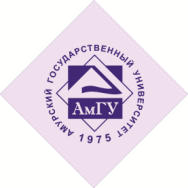 ФГБОУ ВО «Амурский государственный университет»675027, Амурская обл., г. Благовещенск, Игнатьевское шоссе, 21Тел. (4162) 23-45-18, e-mail: unir@amursu.ru ИНФОРМАЦИОННОЕ СООБЩЕНИЕ23 мая 2019 г. на базе ФГБОУ ВО «АмГУ» состоится XX региональная научно-практическая конференция «Молодежь XXI века: шаг в будущее».Для участия в конференции приглашаются студенты, аспиранты, молодые ученые высших учебных заведений, научно-исследовательских институтов и средних специальных учебных заведений Амурской области. Работа конференции будет проводиться по следующим направлениям (секциям):1.	Исторические науки. Секция 1 «Отечественная история».2.	Исторические науки. Секция 2 «Всемирная история».3.	Филологические науки. Секция 1 «Иностранные языки».4.	Филологические науки. Секция 2 «Русский язык и культура речи». 5.	Филологические науки. Секция 3 «Литературоведение». 6.	Психологические науки. 7.	Педагогические науки. Секция 1 «Педагогика и проблемы высшей школы». 8.	Педагогические науки. Секция 2 «Вопросы молодежной политики и патриотического воспитания».9.	Педагогические науки. Секция 3 «Теория и методика преподавания».10.	Юридические науки.11.	Экономические науки. Секция 1 «Мировая и региональная экономика».12.	Экономические науки. Секция 2 «Менеджмент и маркетинг. Экономика и предпринимательство».13.	Экономические науки. Секция 3 «Бухучет, анализ и аудит».14.	Биологические науки. Ветеринарные науки. 15.	Сельскохозяйственные науки.16.	Медицинские науки. Секция 1 «Хирургия».17.	Медицинские науки. Секция 2 «Терапия».18.	Медицинские науки. Секция 3 «Общественное здоровье и здравоохранение».19.	Физико-математические науки.20.	Химические науки.21.	Науки о Земле.22.	Информационные технологии. Цифровизация современного общества.23.	Технические науки. Секция 1 «Технологии и средства механизации процессов. Строительство. Обработка конструкционных материалов».24.	Технические науки. Секция 2 «Электротехника. Автоматизация и управление технологическими процессами и производствами. Энергетика».25.	Философские науки. Культурология, искусствоведение, дизайн. Социологические науки.Формат проведения конференции предполагает очное участие с устным докладом.Очное участие с устным докладом будет подтверждено сертификатом участника конференции.ПОРЯДОК ПРЕДОСТАВЛЕНИЯ ЗАЯВОК НА УЧАСТИЕ В КОНФЕРЕНЦИИ Заявка на участие в конференции предоставляется в ОНИР АмГУ (каб. 229, гл. корпус) в печатном и электронном виде в срок до 12.04.2019 г. и включает:1. Ф.И.О. (полностью) каждого участника конференции, статус (студент, сотрудник, магистрант, аспирант), курс, факультет (для сотрудников – должность).2. Название доклада.3. Название секции, по которой будет представлен доклад.4. Ф.И.О., ученая степень, ученое звание, должность, кафедра научного руководителя. 5. Адрес электронной почты контактного лица6. Контактный телефон7. Материалы доклада.Заявки на участие в конференции не принимаются без статей по темам заявленных докладов.Файлы статей предоставляются в электронном виде по e-mail: conferenceamgu@mail.ru в срок до 12 апреля 2019 г.Все предоставленные материалы обратно не возвращаются. Статьи публикуются в авторской редакции, поэтому не должны содержать грамматических и стилистических ошибок. Всю ответственность за недостоверные материалы и выводы несут автор (авторы) и научный руководитель.При индивидуальном предоставлении статьи (если автор не входит в коллективную заявку) необходимо вместе с заявкой предоставить квитанцию (или ксерокопию) об оплате оргвзноса, который осуществляется через кассу ФГБОУ ВО АмГУ. 